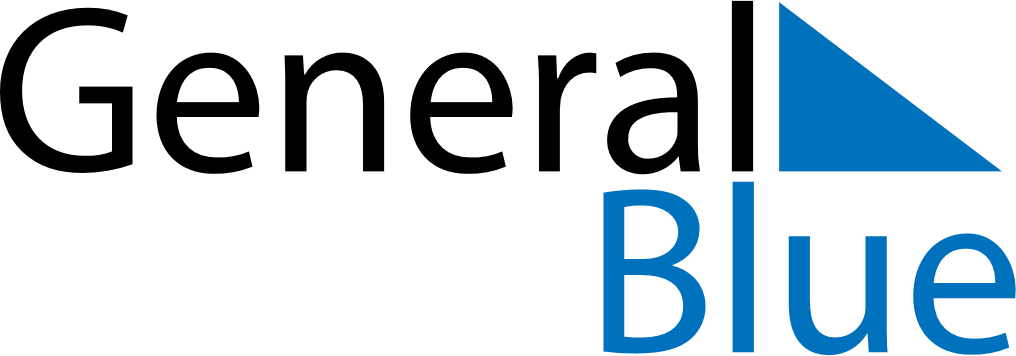 February 2022February 2022February 2022JapanJapanMONTUEWEDTHUFRISATSUN12345678910111213Foundation Day1415161718192021222324252627Emperor’s Birthday28